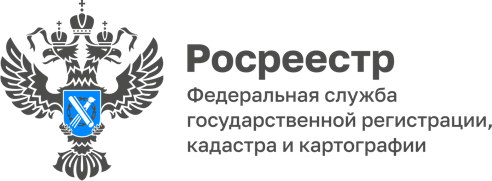 Статистика Управления Росреестра по Волгоградской области	В Управлении Росреестра по Волгоградской области обобщили статистические данные в учетно-регистрационной сфере за период с 06.06 по 13.06.2022: - общее количество заявлений о государственном кадастровом учете и (или) государственной регистрации прав – 6 798, из них в электронном виде -   2 936, что составляет 43,2 % от общего количества заявлений;- общее количество заявлений о государственной регистрации договоров участия в долевом строительстве - 34, из них в электронном виде - 23, что составляет 67,6 % от общего количества заявлений;- общее количество заявлений о государственной регистрации ипотеки, поданных в электронном виде срок государственной регистрации, по которым не превышает 1 день - 148 (94,9%);- количество объектов недвижимости, в отношении которых осуществлены государственный кадастровый учет и (или) государственная регистрация прав в рамках Федерального закона от 05.04.2021 № 79-ФЗ «О внесении изменений в отдельные законодательные акты Российской Федерации» («гаражная амнистия»): 25 земельных участков и 21 гараж.С уважением,Балановский Ян Олегович,Пресс-секретарь Управления Росреестра по Волгоградской областиMob: +7(937) 531-22-98E-mail: pressa@voru.ru